SEMANA: 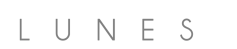 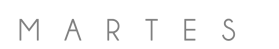 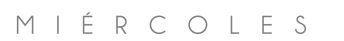 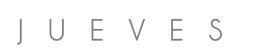 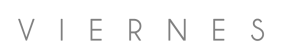 9:00 – 10:0010:00-11:0011:00-12:0012:30-13:3013:30-14:00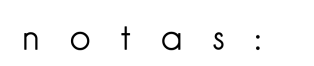 SEMANA: 9:00 – 10:0010:00-11:0011:00-12:0012:30-13:3013:30-14:00